Poštovani, Naručitelj Županijski sud Bjelovar pokrenuo je nabavu UREDSKOG MATERIJALA, te Vam je upućen Poziv na dostavu ponude i to za grupu PAPIR I PAPIRNA KONFEKCIJA. Obavještavamo Vas da je došlo promjene u Prilogu 2 – Troškovnik za papir i papirnu konfekciju što je u rednim brojevima od 4. do 16.,  izmijenjena jedinica mjere i samim time i orijent.god.potrošnja. Zbog iskazivanja cijene u eurima kod pojedinih stavki ne bi bilo moguće iskazati jediničnu cijenu ako bi jedinica mjere bila jedan komad.U prilogu vam dostavljamo novi ispravljeni Prilog 2 - Troškovnik za papir i papirnu konfekciju.Sve ostalo iz Poziva na dostavu ponude ostaje nepromijenjeno.S poštovanjem,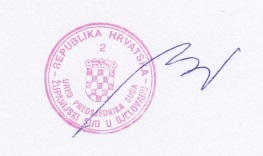 Ime i prezime (potpis)Prilog 2 TROŠKOVNIK ZA PAPIR I PAPIRNU KONFEKCIJUŽUPANIJSKI SUD BJELOVARJosipa Jelačića 1, 43000 Bjelovar,OIB : 26346076385 Broj: 17-Su-452/2022-4 Broj: 17-Su-452/2022-4 Datum: 4. siječnja 2022. Datum: 4. siječnja 2022. Red.Br.Red.Br.NAZIV ARTIKLAJED. MJERAORIJENT. GOD. POTROŠNJAJEDINIČNA CIJENAu eurima bez PDV-aVRIJEDNOSTu eurima bez PDV-a1.FOTOKOPIRNI PAPIR - format A4, bijeli-  PREMIUM KVALITETE, papir za kvalitetni jednostrani i dvostrani ispis i kopiranje, za fotokopirne uređaje, laserske i inkjet pisače,-  A KLASE-  80 g/m2- omot 500 listovapak.5502.FOTOKOPIRNI PAPIR - format A3, bijeli-  PREMIUM KVALITETE,  papir za kvalitetni jednostrani i dvostrani ispis i kopiranje, za fotokopirne uređaje, laserske i inkjet pisače,-  A KLASE-  80 g/m2- omot 500 listova pak.23.FOTOKOPIRNI PAPIR - format A4, u boji (crveni)-  PREMIUM KVALITETE,  papir za kvalitetni jednostrani i dvostrani ispis i kopiranje, za fotokopirne uređaje, laserske i inkjet pisače,-  A KLASE-  80 g/m2- omot 500 listova pak.54.TRGOVAČKI PAPIR VISOKI KARO LIST (A3 PRESAVIJENI) 10/1set15.KOVERTE- B6-5- latex- plava- 125 x 176 mmset 100/1set106.KOVERTE - B5 SGŠ- žuta- 175 x 250 mmset 100/1set157.KOVERTE - 1000 SGŠ- žuta- 230 x 360 mmset 100/1set108.KOVERTE - SGŠ- žuta- 300 x 400 mmset 100/1set309.KOVERTE - JASTUČNA- unutarnje dimenzije 180 x 260 mmset 10/1set510.KOVERTE - JASTUČNA- unutarnje dimenzije 240 x 340 mmset 10/1set211.KOVERTA – VREĆICA SA KRIŽNIM DNOM NATRONE4 400x280x40 mmset 10/1set1012.KOVERTE- B6-BT- latex- bijelaset 100/1set313.POVRATNICA A4 LASER PLAVA B-114-A4/Lset 100/1set20014.POVRATNICA A4 LASER BIJELA set 100/1set2015.DOSTAVNICA PLAVA SA DOTISKOMset 100/1set1016.OMOT SPISA BIJELI   – 219x320set 100/1set80UKUPNOUKUPNOUKUPNOUKUPNOUKUPNOUKUPNOPDVPDVPDVPDVPDVPDVUKUPNA CIJENA PONUDEUKUPNA CIJENA PONUDEUKUPNA CIJENA PONUDEUKUPNA CIJENA PONUDEUKUPNA CIJENA PONUDEUKUPNA CIJENA PONUDE